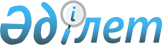 О создании рабочей группы по выработке предложений по формированию цифрового пространства Евразийского экономического союзаРаспоряжение Совета Евразийской экономической комиссии от 17 марта 2016 года № 6

      В соответствии с пунктом 3 статьи 23 Договора о Евразийском экономическом союзе от 29 мая 2014 года и в целях создания условий для устойчивого развития экономик государств – членов Евразийского экономического союза в интересах повышения жизненного уровня их населения, исходя из стремления к формированию в рамках Союза единого рынка товаров, услуг, капитала и трудовых ресурсов без изъятий и ограничений, к всесторонней модернизации и кооперации:



      1. Коллегии Евразийской экономической комиссии:

      создать рабочую группу из представителей органов исполнительной власти государств – членов Евразийского экономического союза (далее – государства-члены), уполномоченных организаций государств-членов, бизнес-сообществ и Евразийской экономической комиссии для выработки предложений по формированию цифрового пространства Евразийского экономического союза (далее – предложения) под руководством члена Коллегии (Министра) по внутренним рынкам, информатизации, информационно-коммуникационным технологиям Минасян К.А.;

      представить до 1 декабря 2016 года на рассмотрение Совета Евразийской экономической комиссии предложения, сформированные рабочей группой.



      2. Просить правительства государств-членов в 15-дневный срок представить в Евразийскую экономическую комиссию кандидатуры представителей заинтересованных органов исполнительной власти на уровне заместителей руководителей и экспертов для включения в состав указанной в пункте 1 настоящего распоряжения рабочей группы.



      3. Настоящее распоряжение вступает в силу с даты его опубликования на официальном сайте Евразийского экономического союза в информационно-телекоммуникационной сети «Интернет».          Члены Совета Евразийской экономической комиссии:
					© 2012. РГП на ПХВ «Институт законодательства и правовой информации Республики Казахстан» Министерства юстиции Республики Казахстан
				От

Республики

АрменияОт

Республики

БеларусьОт

Республики

КазахстанОт

Кыргызской

РеспубликиОт

Российской

ФедерацииВ. ГабриелянВ. МатюшевскийБ. СагинтаевО. ПанкратовИ. Шувалов